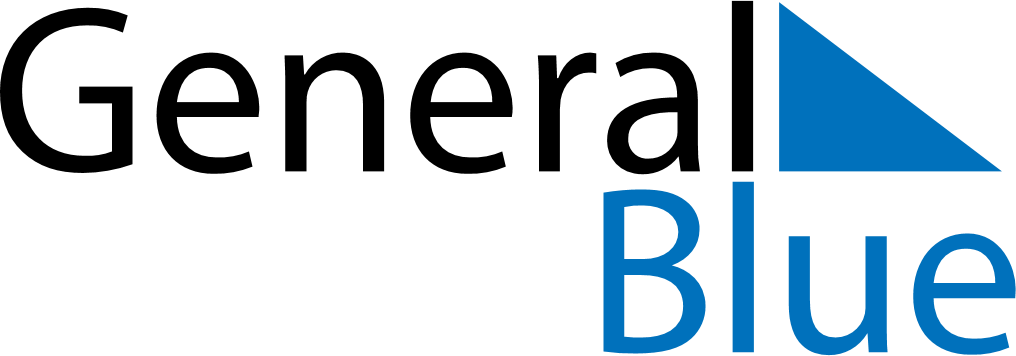 February 1848February 1848February 1848February 1848February 1848SundayMondayTuesdayWednesdayThursdayFridaySaturday1234567891011121314151617181920212223242526272829